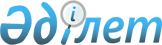 О внесении изменений в решение Жангалинского районного маслихата от 25 декабря 2015 года № 31-3 "О районном бюджете на 2016-2018 годы"
					
			Утративший силу
			
			
		
					Решение Жангалинского районного маслихата Западно-Казахстанской области от 28 сентября 2016 года № 6-1. Зарегистрировано Департаментом юстиции Западно-Казахстанской области 11 октября 2016 года № 4573. Утратило силу решением Жангалинского районного маслихата Западно-Казахстанской области от 10 марта 2017 года № 9-8      Сноска. Утратило силу решением Жангалинского районного маслихата Западно-Казахстанской области от 10.03.2017 № 9-8 (вводится в действие со дня его первого официального опубликования).

      В соответствии с Бюджетным кодексом Республики Казахстан от 4 декабря 2008 года, Законом Республики Казахстан "О местном государственном управлении и самоуправлении в Республике Казахстан" от 23 января 2001 года, районный маслихат РЕШИЛ:

      1. Внести в решение Жангалинского районного маслихата от 25 декабря 2015 года №31-3 "О районном бюджете на 2016-2018 годы" (зарегистрированное в Реестре государственной регистрации нормативных правовых актов за №4225, опубликованное 6 февраля 2016 года в газете "Жаңарған өңір"), следующие изменения:

      пункт 1 изложить в следующей редакции:

      "1. Утвердить районный бюджет на 2016-2018 годы согласно приложениям 1, 2 и 3 соответственно, в том числе на 2016 год в следующих объемах:

      1) доходы – 3 563 176 тысяч тенге:

      налоговые поступления – 554 512 тысяч тенге;

      неналоговые поступления – 226 тысяч тенге;

      поступления от продажи основного капитала – 300 тысяч тенге;

      поступления трансфертов – 3 008 138 тысяч тенге;

      2) затраты – 3 591 325 тысяч тенге;

      3) чистое бюджетное кредитование – 51 400 тысяч тенге:

      бюджетные кредиты –66 948 тысяч тенге;

      погашение бюджетных кредитов – 15 548 тысяч тенге;

      4) сальдо по операциям с финансовыми активами – 3 817 тысяч тенге:

      приобретение финансовых активов – 3 817 тысяч тенге;

      поступления от продажи финансовых активов государства – 0 тенге;

      5) дефицит (профицит) бюджета – -83 366 тысяч тенге;

      6) финансирование дефицита (использование профицита) бюджета – 83 366 тысяч тенге:

      поступление займов – 66 811 тысяч тенге;

      погашение займов – 15 548 тысяч тенге;

      используемые остатки бюджетных средств – 32 103 тысячи тенге.";

      приложение 1 к указанному решению изложить в новой редакции согласно приложению к настоящему решению.

      2. Руководителю аппарата районного маслихата (Успанова С.) обеспечить государственную регистрацию данного решения в органах юстиции, его официальное опубликование в информационно-правовой системе "Әділет" и в средствах массовой информации.

      3. Настоящее решение вводится в действие с 1 января 2016 года.

 Районный бюджет на 2016 год
					© 2012. РГП на ПХВ «Институт законодательства и правовой информации Республики Казахстан» Министерства юстиции Республики Казахстан
				
      Председатель сессии

Ф.Акимгалиева

      Секретарь районного маслихата

З.Сисенғали
Приложение
к решению районного маслихата
от 28 сентября 2016 года №6-1Приложение 1
к решению районного маслихата
от 25 декабря 2015 года №31-3Категория

Категория

Категория

Категория

Категория

Сумма, тысяч тенге

Класс

Класс

Класс

Класс

Сумма, тысяч тенге

Подкласс

Подкласс

Подкласс

Сумма, тысяч тенге

Специфика

Специфика

Сумма, тысяч тенге

Наименование

Сумма, тысяч тенге

1

2

3

4

5

6

1) Доходы

 3 563 176

1

Налоговые поступления

554 512

01

Подоходный налог

152 705

2

Индивидуальный подоходный налог

152 705

03

Социальный налог

129 655

1

Социальный налог

129 655

04

Налоги на собственность

266 252

1

Налоги на имущество

239 032

3

Земельный налог

1 800

4

Налог на транспортные средства

24 020

5

Единый земельный налог

1 400

05

Внутренние налоги на товары, работы и услуги

5 200

2

Акцизы

1 400

3

Поступления за использование природных и других ресурсов

1 600

4

Сборы за ведение предпринимательской и профессиональной деятельности

2 200

07

Прочие налоги

200

1

Прочие налоги

200

08

Обязательные платежи, взимаемые за совершение юридически значимых действий и (или) выдачу документов уполномоченными на то государственными органами или должностными лицами

500

1

Государственная пошлина

500

2

Неналоговые поступления

226

01

Доходы от государственной собственности

0

5

Доходы от аренды имущества, находящегося в государственной собственности

0

06

Прочие неналоговые поступления

226

1

Прочие неналоговые поступления

226

3

Поступления от продажи основного капитала

300

03

Продажа земли и нематериальных активов

300

1

Продажа земли

300

4

Поступления трансфертов

3 008 138

02

Трансферты из вышестоящих органов государственного управления

3 008 138

2

Трансферты из областного бюджета

3 008 138

Функциональная группа

Функциональная группа

Функциональная группа

Функциональная группа

Функциональная группа

Сумма, тысяч тенге

Функциональная подгруппа

Функциональная подгруппа

Функциональная подгруппа

Функциональная подгруппа

Сумма, тысяч тенге

Администратор бюджетных программ

Администратор бюджетных программ

Администратор бюджетных программ

Сумма, тысяч тенге

Программа

Программа

Сумма, тысяч тенге

Наименование

Сумма, тысяч тенге

1

2

3

4

5

6

2) Затраты

 3 591 325

01

Государственные услуги общего характера

297 533

1

Представительные, исполнительные и другие органы, выполняющие общие функции государственного управления

254 960

112

Аппарат маслихата района (города областного значения)

16 759

001

Услуги по обеспечению деятельности маслихата района (города областного значения)

16 624

003

Капитальные расходы государственного органа

135

122

Аппарат акима района (города областного значения)

72 126

001

Услуги по обеспечению деятельности акима района (города областного значения)

72 126

123

Аппарат акима района в городе, города районного значения, поселка, села, сельского округа

166 075

001

Услуги по обеспечению деятельности акима района в городе, города районного значения, поселка, села, сельского округа

165 215

022

Капитальные расходы государственного органа

860

9

Прочие государственные услуги общего характера

42 573

458

Отдел жилищно-коммунального хозяйства, пассажирского транспорта и автомобильных дорог района (города областного значения)

23 901

001

Услуги по реализации государственной политики на местном уровне в области жилищно-коммунального хозяйства, пассажирского транспорта и автомобильных дорог

18 401

013

Капитальные расходы государственного органа

5 500

459

Отдел экономики и финансов района (города областного значения)

18 672

001

Услуги по реализации государственной политики в области формирования и развития экономической политики, государственного планирования, исполнения бюджета и управления коммунальной собственностью района (города областного значения)

18 360

015

Капитальные расходы государственного органа

312

02

Оборона

2 900

1

Военные нужды

2 900

122

Аппарат акима района (города областного значения)

2 900

005

Мероприятия в рамках исполнения всеобщей воинской обязанности

2 900

04

Образование

2 167 946

1

Дошкольное воспитание и обучение

194 627

464

Отдел образования района (города областного значения)

194 627

009

Обеспечение деятельности организаций дошкольного воспитания и обучения

188 968

040

Реализация государственного образовательного заказа в дошкольных организациях образования

5 659

2

Начальное, основное среднее и общее среднее образование

1 890 818

457

Отдел культуры, развития языков, физической культуры и спорта района (города областного значения)

26 655

017

Дополнительное образование для детей и юношества по спорту

26 655

464

Отдел образования района (города областного значения)

1 864 163

003

Общеобразовательное обучение

1 748 008

006

Дополнительное образование для детей

116 155

9

Прочие услуги в области образования

82 501

464

Отдел образования района (города областного значения)

82 501

001

Услуги по реализации государственной политики на местном уровне в области образования

9 004

004

Информатизация системы образования в государственных учреждениях образования района (города областного значения)

10 176

005

Приобретение и доставка учебников, учебно-методических комплексов для государственных учреждений образования района (города областного значения)

29 819

007

Проведение школьных олимпиад, внешкольных мероприятий и конкурсов районного (городского) масштаба

504

015

Ежемесячные выплаты денежных средств опекунам (попечителям) на содержание ребенка-сироты (детей-сирот), и ребенка (детей), оставшегося без попечения родителей

6 175

029

Обследование психического здоровья детей и подростков и оказание психолого-медико-педагогической консультативной помощи населению

9 273

067

Капитальные расходы подведомственных государственных консультативной помощи населению

17 550

06

Социальная помощь и социальное обеспечение

255 136

1

Социальное обеспечение

64 832

451

Отдел занятости и социальных программ района (города областного значения)

64 832

005

Государственная адресная социальная помощь

7 046

016

Государственные пособия на детей до 18 лет

52 286

025

Внедрение обусловленной денежной помощи по проекту Өрлеу

5 500

2

Социальная помощь

162 903

451

Отдел занятости и социальных программ района (города областного значения)

162 903

002

Программа занятости

48 961

006

Оказание жилищной помощи

6 013

007

Социальная помощь отдельным категориям нуждающихся граждан по решениям местных представительных органов

45 791

010

Материальное обеспечение детей-инвалидов, воспитывающихся и обучающихся на дому

1 772

014

Оказание социальной помощи нуждающимся гражданам на дому

45 362

017

Обеспечение нуждающихся инвалидов обязательными гигиеническими средствами и предоставление услуг специалистами жестового языка, индивидуальными помощниками в соответствии с индивидуальной программой реабилитации инвалида

13 911

023

Обеспечение деятельности центров занятости населения

1 093

9

Прочие услуги в области социальной помощи и социального обеспечения

27 401

451

Отдел занятости и социальных программ района (города областного значения)

27 388

001

Услуги по реализации государственной политики на местном уровне в области обеспечения занятости и реализации социальных программ для населения

25 975

011

Оплата услуг по зачислению, выплате и доставке пособий и других социальных выплат

1 413

458

Отдел жилищно-коммунального хозяйства, пассажирского транспорта и автомобильных дорог района (города областного значения)

13

050

Реализация Плана мероприятий по обеспечению прав и улучшению качества жизни инвалидов в Республике Казахстан на 2012 – 2018 годы

13

07

Жилищно-коммунальное хозяйство

347 391

1

Жилищное хозяйство

286 023

464

Отдел образования района (города областного значения)

41 657

026

Ремонт объектов в рамках развития городов и сельских населенных пунктов по Дорожной карте занятости 2020

41 657

466

Отдел архитектуры, градостроительства и строительства района (города областного значения)

244 366

003

Проектирование и (или) строительство, реконструкция жилья коммунального жилищного фонда

110 352

004

Проектирование, развитие и (или) обустройство инженерно-коммуникационной инфраструктуры

134 014

2

Коммунальное хозяйство

41 766

466

Отдел архитектуры, градостроительства и строительства района (города областного значения)

41 766

058

Развитие системы водоснабжения и водоотведения в сельских населенных пунктах

41 766

3

Благоустройство населенных пунктов

19 602

123

Аппарат акима района в городе, города районного значения, поселка, села, сельского округа

19 602

008

Освещение улиц населенных пунктов

11 173

009

Обеспечение санитарии населенных пунктов

224

011

Благоустройство и озеленение населенных пунктов

8 205

08

Культура, спорт, туризм и информационное пространство

259 421

1

Деятельность в области культуры

99 871

457

Отдел культуры, развития языков, физической культуры и спорта района (города областного значения)

99 871

003

Поддержка культурно-досуговой работы

99 871

2

Спорт

5 776

457

Отдел культуры, развития языков, физической культуры и спорта района (города областного значения)

5 776

009

Проведение спортивных соревнований на районном (города областного значения) уровне

5 776

3

Информационное пространство

102 423

456

Отдел внутренней политики района (города областного значения)

11 181

002

Услуги по проведению государственной информационной политики

11 181

457

Отдел культуры, развития языков, физической культуры и спорта района (города областного значения)

91 242

006

Функционирование районных (городских) библиотек

91 242

9

Прочие услуги по организации культуры, спорта, туризма и информационного пространства

51 351

456

Отдел внутренней политики района (города областного значения)

31 887

001

Услуги по реализации государственной политики на местном уровне в области информации, укрепления государственности и формирования социального оптимизма граждан

10 095

003

Реализация мероприятий в сфере молодежной политики

17 777

006

Капитальные расходы государственного органа

4 015

457

Отдел культуры, развития языков, физической культуры и спорта района (города областного значения)

19 464

001

Услуги по реализации государственной политики на местном уровне в области культуры, развития языков, физической культуры и спорта

14 944

032

Капитальные расходы подведомственных государственных учреждений и организаций

4 520

10

Сельское, водное, лесное, рыбное хозяйство, особо охраняемые природные территории, охрана окружающей среды и животного мира, земельные отношения

174 524

1

Сельское хозяйство

109 605

459

Отдел экономики и финансов района (города областного значения)

13 699

099

Реализация мер по оказанию социальной поддержки специалистов

13 699

473

Отдел ветеринарии района (города областного значения)

80 344

001

Услуги по реализации государственной политики на местном уровне в сфере ветеринарии

8 425

003

Капитальные расходы государственного органа

707

005

Обеспечение функционирования скотомогильников (биотермических ям)

4 300 

006

Организация санитарного убоя больных животных

668

007

Организация отлова и уничтожения бродячих собак и кошек

480

008

Возмещение владельцам стоимости изымаемых и уничтожаемых больных животных, продуктов и сырья животного происхождения

7 423

010

Проведение мероприятий по идентификации сельскохозяйственных животных

560

047

Возмещение владельцам стоимости обезвреженных (обеззараженных) и переработанных без изъятия животных, продукции и сырья животного происхождения, представляющих опасность для здоровья животных и человека

57 781

477

Отдел сельского хозяйства и земельных отношений района (города областного значения)

15 562

001

Услуги по реализации государственной политики на местном уровне в сфере сельского хозяйства и земельных отношений

14 573

003

Капитальные расходы государственного органа

989

9

Прочие услуги в области сельского, водного, лесного, рыбного хозяйства, охраны окружающей среды и земельных отношений

64 919

473

Отдел ветеринарии района (города областного значения)

64 919

011

Проведение противоэпизоотических мероприятий

64 919

11

Промышленность, архитектурная, градостроительная и строительная деятельность

20 773

2

Архитектурная, градостроительная и строительная деятельность

20 773

466

Отдел архитектуры, градостроительства и строительства района (города областного значения)

20 773

001

Услуги по реализации государственной политики в области строительства, улучшения архитектурного облика городов, районов и населенных пунктов области и обеспечению рационального и эффективного градостроительного освоения территории района (города областного значения)

11 561

013

Разработка схем градостроительного развития территории района, генеральных планов городов районного (областного) значения, поселков и иных сельских населенных пунктов

9 120

015

Капитальные расходы государственного органа

92

12

Транспорт и коммуникации

16 630

1

Автомобильный транспорт

16 630

123

Аппарат акима района в городе, города районного значения, поселка, села, сельского округа

1 568

013

Обеспечение функционирования автомобильных дорог в городах районного значения, поселках, селах, сельских округах

1 568

458

Отдел жилищно-коммунального хозяйства, пассажирского транспорта и автомобильных дорог района (города областного значения)

15 062

023

Обеспечение функционирования автомобильных дорог

15 000

045

Капитальный и средний ремонт автомобильных дорог районного значения и улиц населенных пунктов

62

13

Прочие

32 496

3

Поддержка предпринимательской деятельности и защита конкуренции

7 817

469

Отдел предпринимательства района (города областного значения)

7 817

001

Услуги по реализации государственной политики на местном уровне в области развития предпринимательства

7 717

004

Капитальные расходы государственного органа

100

9

Прочие

24 679

123

Аппарат акима района в городе, города районного значения, поселка, села, сельского округа

21 679

040

Реализация мер по содействию экономическому развитию регионов в рамках Программы "Развитие регионов"

21 679

459

Отдел экономики и финансов района (города областного значения)

3 000

012

Резерв местного исполнительного органа района (города областного значения)

3 000

14

Обслуживание долга

152

1

Обслуживание долга

152

459

Отдел экономики и финансов района (города областного значения)

152

021

Обслуживание долга местных исполнительных органов по выплате вознаграждений и иных платежей по займам из областного бюджета

152

15

Трансферты

16 423

1

Трансферты

16 423

459

Отдел экономики и финансов района (города областного значения)

16 423

006

Возврат неиспользованных (недоиспользованных) целевых трансфертов

192

051

Трансферты органам местного самоуправления

16 231

3) Чистое бюджетное кредитование

51 400

Бюджетные кредиты

66 948

10

Сельское, водное, лесное, рыбное хозяйство, особо охраняемые природные территории, охрана окружающей среды и животного мира, земельные отношения

66 948

1

Сельское хозяйство

66 948

459

Отдел экономики и финансов района (города областного значения)

66 948

018

Бюджетные кредиты для реализации мер социальной поддержки специалистов

66 948

Категория

Категория

Категория

Категория

Категория

Сумма, тысяч тенге

Класс

Класс

Класс

Класс

Сумма, тысяч тенге

Подкласс

Подкласс

Подкласс

Сумма, тысяч тенге

Специфика

Специфика

Сумма, тысяч тенге

Наименование

Сумма, тысяч тенге

1

2

3

4

5

6

5

Погашение бюджетных кредитов

15 548

01

Погашение бюджетных кредитов

15 548

1

Погашение бюджетных кредитов, выданных из государственного бюджета

15 548

4) Сальдо по операциям с финансовыми активами

3 817

Функциональная группа

Функциональная группа

Функциональная группа

Функциональная группа

Функциональная группа

Сумма, тысяч тенге

Функциональная подгруппа

Функциональная подгруппа

Функциональная подгруппа

Функциональная подгруппа

Сумма, тысяч тенге

Администратор бюджетных программ

Администратор бюджетных программ

Администратор бюджетных программ

Сумма, тысяч тенге

Программа

Программа

Сумма, тысяч тенге

Наименование

Сумма, тысяч тенге

1

2

3

4

5

6

Приобретение финансовых активов

3 817

13

Прочие

3 817

9

Прочие

3 817

458

Отдел жилищно-коммунального хозяйства, пассажирского транспорта и автомобильных дорог района (города областного значения)

3 817

065

Формирование или увеличение уставного капитала юридических лиц

3 817

Категория

Категория

Категория

Категория

Категория

Сумма, тысяч тенге

Класс

Класс

Класс

Класс

Сумма, тысяч тенге

Подкласс

Подкласс

Подкласс

Сумма, тысяч тенге

Специфика

Специфика

Сумма, тысяч тенге

Наименование

Сумма, тысяч тенге

1

2

3

4

5

6

6

Поступления от продажи финансовых активов государства

0

01

Поступления от продажи финансовых активов государства

0

1

Поступления от продажи финансовых активов внутри страны

0

5) Дефицит (профицит) бюджета

-83 366

6) Финансирование дефицита (использование профицита) бюджета

83 366

7

Поступления займов

66 811 

01

Внутренние государственные займы

66 811 

2

Договоры займа

66 811 

03

Займы, получаемые местным исполнительным органом района (города областного значения)

66 811 

Функциональная группа

Функциональная группа

Функциональная группа

Функциональная группа

Функциональная группа

Сумма, тысяч тенге

Функциональная подгруппа

Функциональная подгруппа

Функциональная подгруппа

Функциональная подгруппа

Сумма, тысяч тенге

Администратор бюджетных программ

Администратор бюджетных программ

Администратор бюджетных программ

Сумма, тысяч тенге

Программа

Программа

Сумма, тысяч тенге

Наименование

Сумма, тысяч тенге

1

2

3

4

5

6

16

Погашение займов

15 548

1

Погашение займов

15 548

459

Отдел экономики и финансов района (города областного значения)

15 548

005

Погашение долга местного исполнительного органа перед вышестоящим бюджетом

15 548

Категория

Категория

Категория

Категория

Категория

Сумма, тысяч тенге

Класс

Класс

Класс

Класс

Сумма, тысяч тенге

Подкласс

Подкласс

Подкласс

Сумма, тысяч тенге

Специфика

Специфика

Сумма, тысяч тенге

Наименование

Сумма, тысяч тенге

1

2

3

4

5

6

8

Используемые остатки бюджетных средств

32 103

01

Остатки бюджетных средств

32 103

1

Свободные остатки бюджетных средств

32 103

01

Свободные остатки бюджетных средств

32 103

